Circular n.º 267/2017- ESE                                                                             Osasco, 08 de junho de 2017.Senhores (as) Diretores (as) de EscolaAssunto: Inscrições Prêmio Gestão EscolarO Prêmio Gestão Escolar (PGE) está voltado para a divulgação de boas práticas de gestão escolar e como  os diretores de escolas já estão envolvidos com as discussões sobre a Gestão Democrática, estão convidados a acessar o site para realizar um diagnóstico das condições de ensino oferecidas pela escola, considerando as dimensões da gestão escolar. Ao final, a escola deve traçar um plano de ação coletivo, para superação das fragilidades detectadas. Para participar do Prêmio Gestão Escolar 2017, acesse http://inscricao.premiogestaoescolar.org.br até dia 14/08/2017. A Ficha de Inscrição é autoinstrutiva e é composta de duas partes: Parte 1. Cadastro - Orientações iniciais O formulário de Cadastro está dividido nas seguintes abas: Identificação - estado, município, logradouro; Ensino - níveis e modalidades, quantidade de estudantes, turmas, professores e funcionários; Dados complementares – informações sobre a estrutura da escola e sobre a participação em programas do governo; Diretoria - dados do (a) atual diretor (a); Indicadores – informações sobre resultados obtidos nos indicadores externos de avaliação (com espaço para inclusão de outros indicadores). Parte 2. INSCRIÇÃO - Com as seguintes abas: Início Apresentação da escola Autoavaliação Plano de Ação Registro do processo Anexos Finalizar Mais informações sobre o Prêmio e a inscrição, acesse: FICHA DE INSCRIÇÃO As dimensões da autoavaliação: Gestão pedagógica: análise de resultados educacionais. Gestão pedagógica: planejamento de ações pedagógicas. Gestão participativa: processos coletivos de decisões e ações. Gestão de infraestrutura: administração de serviços e recursos. Os indicadores serão autoavaliados com quatro graus de atendimento, variando de 1 (um) a 4 (quatro): 1 - INSUFICIENTE – a escola não atende as exigências. 2 - REGULAR - a escola atende satisfatoriamente as exigências. 3 - BOM - a escola atende plenamente as exigências. 4 - ÓTIMO - a escola atende plenamente e enriquece as exigências. Critérios de avaliação – PGE 2017 Preenchimento completo da ficha de inscrição. Coerência e coesão entre as diferentes partes da ficha. Presença, no texto de Apresentação da escola, de todas as informações solicitadas no roteiro (dados quantitativos, síntese da Proposta Pedagógica, indicativo de pontos fortes e desafios). Coerência entre os resultados das autoavaliações e o texto da justificativa da 1ª Dimensão – Gestão pedagógica: análise de resultados educacionais. Coerência entre os resultados das autoavaliações e os textos das justificativas das 2ª, 3ª e 4ª Dimensões. Participação de toda a comunidade escolar – alunos, pais, equipe docente, equipe gestora, funcionários e pessoas do entorno da escola – na autoavaliação e na elaboração do Plano de Ação. Coerência entre o plano de ação, os itens de autoavaliação e suas respectivas justificativas. Exequibilidade do Plano de Ação (previsões do cronograma e dos recursos financeiros). É importante que antes de clicar em Enviar Inscrição, a escola verifique se: 1. Todas as informações foram salvas. 2. Os campos obrigatórios foram preenchidos adequadamente. 3. Os documentos foram anexados corretamente. ATENÇÃO: Não esquecer de clicar em Enviar Inscrição, caso contrário a escola não seguirá para o processo seletivo. Até dia 14/08/2017, às 23h59min a escola poderá fazer alterações em quaisquer campos. Contudo, será preciso clicar novamente em Enviar Inscrição uma vez que a reescrita de qualquer texto implica interrupção do processo de envio.Contando com a participação das escolas, agradecemos.Atenciosamente, Supervisora Maria de Fátima FranciscoDe acordo. Osasco, 08/06/2017. Profª Irene Machado PantelidakisRG 17.594.614Dirigente Regional de EnsinoD.E.R. Osasco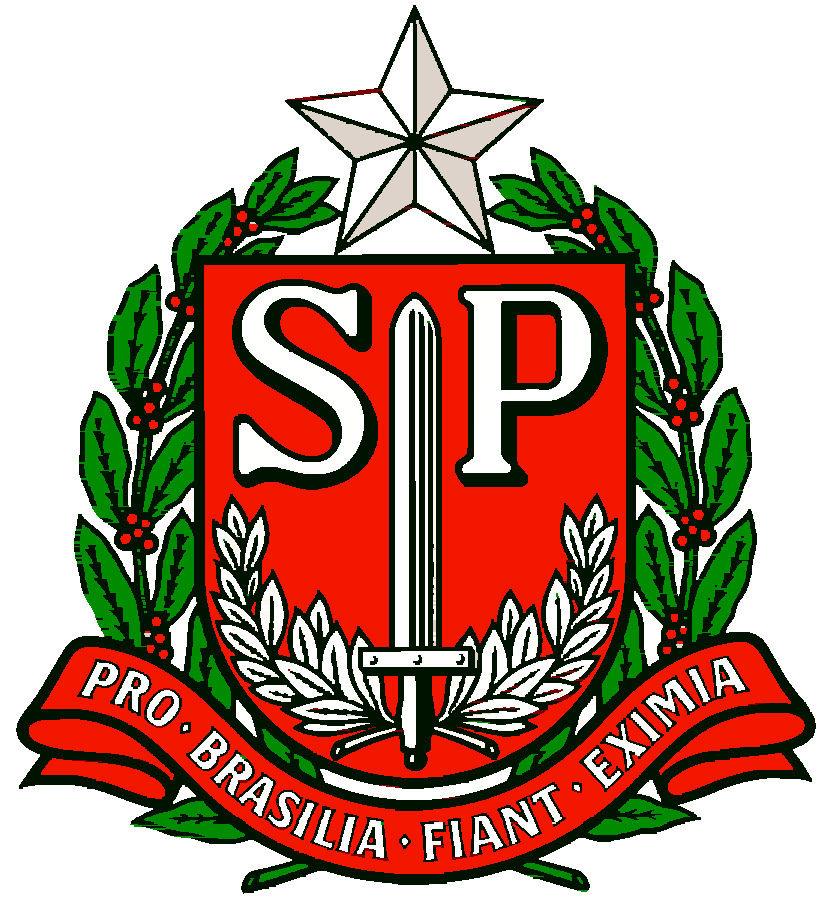 GOVERNO DO ESTADO DE SÃO PAULOSECRETARIA DE ESTADO DA EDUCAÇÃODIRETORIA DE ENSINO - REGIÃO OSASCO